IS 15 – Computer Applications 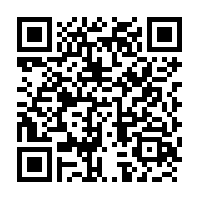 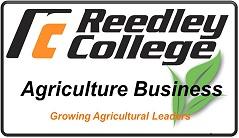 in Business	Reedley College    Fall 2016Section:	54244			Lecture:	MTWTh	09:00 – 09:50	POR-2Lab: 	2.5 hours  per week 			Contact InformationInstructor: John Morrison	Office: 	TBAPhone:  559.940.9368	Office Hours:	 By arrangementE-mail: john.morrison@reedleycollege.edu	 Course Description	Course Specifics:		3 Units	2.5 lecture and 2.5 lab hours per weekBasic Skills Advisories:		Eligibility for Eng 125, Eng 126 and MATH 101Computer application basics that relate to the management of business enterprises.  Emphasis will be placed on the use of the following:  disk operating systems, word processing, spreadsheet, and database management programs.  The use, evaluation, and selection of appropriate computer hardware and software.Text/MaterialsRequired Text: Microsoft Office 2013 Illustrated Series, First Course, Introductory, Course Technology, 2013Course ObjectivesDemonstrate proficiency in the use of the three major software packages presented in class.B.	Solve management problems using the software available.  C.	Evaluate the hypothetical purchase of an agricultural business computer system (hardware/software) with justification and prices for each component.Course Learning OutcomesDetermine an appropriate business need, define the problem, design a solution, and complete a significant software project example using the three major software packages (word processing, spreadsheets, and data base management).Identify and compare various types of specialty software available to the business manager.Utilize telecommunications to access business networks and other networks useful to business applications.Evaluate computer applications as a management tool for businesses and recommend courses of action to address specific needs or problem areas.Complete specific business projects that demonstrate the ability to identify and solve problems using computers.Evaluate and select computer hardware appropriate to business applications.Course OutlineAttendanceAttendance is mandatory since the majority of learning occurs in the lecture/laboratory environment.Students are personally responsible for obtaining notes/information missed due to an absence. Notes/information can be obtained from a fellow classmate or by meeting with the instructor during regularly scheduled office hours.Please notify the instructor if you know in advance that you will be absent from class.College policy dictates that an instructor should drop a student with two consecutive weeks of unexcused absences (i.e., class meets two times per week, 4 unexcused absences equals a drop: class meets 1 time per week, 2 unexcused absences equals a drop). At the end of the 9th week of instruction, no withdrawals are permitted and the student must receive a grade.Make-up tests and assignments will only be allowed for emergency situations and pre-excused absences.Methods for Measuring Student Achievement and Determining GradesThe methods for measuring student achievement & determining grades are:WritingTerm or other papers, laboratory reports, and written homeworkProblem-SolvingExams, homework problems, and laboratory reportsSkill DemonstrationsClass performance and performance examsExaminationsMultiple choice, true/false and completionAll assignments are due at the beginning of the class session on the date due. Late assignments can be submitted for grading; however, all late assignments will receive a deduction in the amount of 50% of the overall point value for that specific assignment.Course Grade DeterminationTests will be true/false, multiple choice, short answer, and essay questions.  Written laboratory reports and written homework will be required.  Course emphasis will be placed on developing written, oral, and computer presentations.Letter grades will be calculated by using the following standard percentage point evaluation:A = 90-100%B = 80-89%C = 70-79%D = 60-69%F = under 60%Policy on Cheating & PlagiarismIn keeping with the philosophy that students are entitled to the best education available, and in compliance with Board Policy 5410, each student is expected to exert an entirely honest effort toward attaining an education.  Violations of this policy will result in disqualification for the course.Accommodations for Students with DisabilitiesIf you have a verified need for an academic accommodation or materials in alternate media (i.e., Braille, large print, electronic text, etc.) per the Americans with Disabilities Act (ADA) or Section 504 of the Rehabilitation Act, please contact me as soon as possible.Behavioral StandardsIt is a common courtesy to turn off all electronic devices (i.e., cell phones, mp3 players, etc…) when in a group setting. Please exercise this courtesy!Students are expected to conduct themselves in a mature and responsible manner that respects the rights of all other individuals.Important DatesStart of Fall 2016 semester	August 15Last Day to drop full-term class and receive refund	August 26Last day to add full-term class/to drop a full-term class (no “W” on transcript) in person.	 September 2Last day to change a Fall class to/from a Pass/No-Pass grading basis	September 16Last Day to Drop a Class (letter grades assigned after this date)	October 14Veterans’ Day (no classes)	November 11Thanksgiving Break (no classes)	November 24-25Finals Week	December 12-16Final Exam (Tentative)	Wednesday, December 14th,  09:00 a.m. – 10:50 a.m.Course OutlineCourse OutlineWeekDateUnitsCompanion Assignments18/15/2016Day 1First ClassComputer Basics18/16/2016Day 2My Type of Business18/17/2016Day 3Word Unit AFile Mgmt18/18/2016Day 418/19/2016Day 528/22/2016Day 6Word Unit BHardware28/23/2016Day 7Software28/24/2016Day 828/25/2016Day 9Word Unit BOperating Systems28/26/2016Day 1038/29/2016Day 11Word Unit CApplication Software38/30/2016Day 1238/31/2016Day 1339/1/2016Day 1439/2/2016Day 1549/5/2016Day 16Word Unit DHardware/Software Project49/6/2016Day 1749/7/2016Day 1849/8/2016Day 19Unit Completion49/9/2016Day 20Unit Completion59/12/2016Day 2159/13/2016Day 22PwrPt Unit A59/14/2016Day 2359/15/2016Day 24Internet59/16/2016Day 2569/19/2016Day 26PwrPt Unit B69/20/2016Day 27Security69/21/2016Day 2869/22/2016Day 2969/23/2016Day 3079/26/2016Day 31PwrPt Unit CComputer Networks79/27/2016Day 32Business in CA79/28/2016Day 3379/29/2016Day 3479/30/2016Day 35810/3/2016Day 36PwrPt Unit D810/4/2016Day 37810/5/2016Day 38810/6/2016Day 39810/7/2016Day 40910/10/2016Day 41Excel Unit A910/11/2016Day 42Formulas910/12/2016Day 43910/13/2016Day 44910/14/2016Day 451010/17/2016Day 46Excel Unit B1010/18/2016Day 47Absolute Refs1010/19/2016Day 481010/20/2016Day 491010/21/2016Day 501110/24/2016Day 51Excel Unit C1110/25/2016Day 52Solver1110/26/2016Day 531110/27/2016Day 541110/28/2016Day 551210/31/2016Day 56Excel Unit D1211/1/2016Day 571211/2/2016Day 581211/3/2016Day 59Binary1211/4/2016Day 601311/7/2016Day 611311/8/2016Day 62Pivot Table1311/9/2016Day 631311/10/2016Day 64Excel End of Unit1311/11/2016Day 651411/14/2016Day 66ACCESS Unit A1411/15/2016Day 671411/16/2016Day 681411/17/2016Day 691411/18/2016Day 701511/21/2016Day 71ACCESS Unit B1511/22/2016Day 721511/23/2016Day 731511/24/2016Day 74Thanksgiving Break1511/25/2016Day 75Thanksgiving Break1611/28/2016Day 76ACCESS Unit C1611/29/2016Day 771611/30/2016Day 78Programming1612/1/2016Day 791612/2/2016Day 801712/5/2016Day 81ACCESS Unit D1712/6/2016Day 821712/7/2016Day 831712/8/2016Day 841712/9/2016Day 8512/14/2016Final ExamFinal Exam09:00 -10:50 a.m.In Class 10%Quizzes20%Units30%Exams10%Projects20%Blogs10%